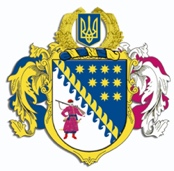 ДНІПРОПЕТРОВСЬКА ОБЛАСНА РАДАVIIІ СКЛИКАННЯПостійна комісія обласної ради з питань сім’ї, молоді та спорту49004, м. Дніпро, просп. Поля, 2ВИСНОВКИ ТА РЕКОМЕНДАЦІЇ № 10/2713 лютого 2024 року12.00Заслухавши та обговоривши інформацію голови постійної комісії обласної ради з питань сім’ї, молоді та спорту Кошляка М.А. про призначення на посаду директора КПЗО ,,Дніпропетровська обласна спеціалізована дитячо-юнацька спортивна школа для осіб з інвалідністю” ДОР” Теодорович Т.М., постійна комісія вирішила:Інформацію голови постійної комісії обласної ради з питань сім’ї, молоді та спорту Кошляка М.А. взяти до відома.2. Підтримати кандидатуру Теодорович Тетяни Миколаївни на посаду директора КПЗО ,,Дніпропетровська обласна спеціалізована дитячо-юнацька спортивна школа для осіб з інвалідністю” ДОР”.2. Звернутися до голови обласної ради стосовно підтримки кандидатури Теодорович Тетяни Миколаївни з призначення її на посаду директора КПЗО ,,Дніпропетровська обласна спеціалізована дитячо-юнацька спортивна школа для осіб з інвалідністю” ДОР” з укладенням строкового трудового договору до припинення чи скасування воєнного стану згідно статті 10 Закону України „Про правовий режим воєнного стану”.Голова постійної комісії		                                             М.А. КОШЛЯК